Organizacja roku szkolnego 2023/20244 września (poniedziałek), rozpoczęcie roku szkolnego23-31 grudnia, zimowa przerwa świąteczna18 stycznia (czwartek), początek II semestru29 stycznia-11 lutego, ferie zimowe28 marca-2 kwietnia, wiosenna przerwa świąteczna21 czerwca (piątek), zakończenie roku szkolnegoWrzesień* 4 września (poniedziałek), rozpoczęcie roku szkolnego* 13 września (środa), zebranie z rodzicami* 20-22 września (środa-piątek), Zielona SzkołaPaździernik* 4 października (środa), obrona projektów po Zielonej Szkole* 13 października (piątek), obchody Dnia Edukacji Narodowej w szkole* 18 października (środa), godz.8:15, pasowanie na PierwszoklasistęListopad* 1 listopada (środa), Wszystkich Świętych-dzień wolny* 2-3 listopada (czwartek-piątek), dni wolne od zajęć dydaktycznych* 8 listopada (środa), zebranie z rodzicami* 10 listopada (piątek), obchody Święta Niepodległości w szkole*  15-17 listopada (środa-piątek), I Próbny Egzamin Ósmoklasisty
Grudzień* 6 grudnia (środa), Mikołajki w szkole* 13 grudnia (środa), Kiermasz Świąteczny oraz zebranie z rodzicami* 22 grudnia (piątek), wigilie klasowe* 23-31 grudnia, zimowa przerwa świątecznaStyczeń* 1 stycznia (poniedziałek), Nowy Rok -dzień wolny* 2 stycznia (wtorek), dzień wolny od zajęć dydaktycznych* do 15 stycznia (poniedziałek), wystawienie ocen śródrocznych* 17 stycznia (środa), Rada Pedagogiczna Klasyfikacyjna* 18 stycznia (czwartek), początek II semestru* 18-26 stycznia, indywidualne spotkania z rodzicami* 19 stycznia (piątek), Bal Karnawałowy* 29 stycznia-11 lutego, ferie zimoweLuty* 14 lutego (wtorek), Walentynki* 27 lutego (wtorek), Szkolne Zimowe Zawody PływackieMarzec* 8 marca (piątek), dzień przedmiotów matematyczno-przyrodniczych-dzień projektowy* 13 marca (środa), zebranie z rodzicami* 28 marca-2 kwietnia, wiosenna przerwa świąteczna*  marzec, II Próbny Egzamin ÓsmoklasistyKwiecień* kwiecień, Koncert WiosennyMaj* 1 maja (środa), Święto Pracy-dzień wolny* 2 maja (czwartek), dzień wolny od zajęć * 3 maja (piątek), Święto Konstytucji 3 Maja - dzień wolny6 maja (poniedziałek), obchody Święta Konstytucji3 Maja w szkole* 8 maja (środa), zebranie z rodzicami* 9 maja (czwartek), Dzień Europejski-dzień projektowy* 14 maja (wtorek), Egzamin Ósmoklasisty z języka polskiego, dzień wolny * 15 maja (środa), Egzamin Ósmoklasisty z matematyki, dzień wolny * 16 maja (czwartek), Egzamin Ósmoklasisty z języka nowożytnego, dzień wolny * 22-24 maja (poniedziałek-środa), wycieczki klasowe* 30 maja (czwartek), Boże Ciało, dzień ustawowo wolny* 31 maja (piątek), dzień wolny od zajęćCzerwiec* 8 czerwca (sobota), Familiada z okazji Dnia Dziecka* do 10 czerwca (poniedziałek), wystawianie ocen rocznych* 12 czerwca (środa), Rada Pedagogiczna Klasyfikacyjna * 19 czerwca (środa), Dzień Zdrowej Żywności-dzień projektowy*20 czerwca (czwartek), uroczyste zakończenie roku szkolnego dla uczniów kl.VIII* 21 czerwca (piątek), uroczyste zakończenie roku szkolnego dla uczniów kl.0-VII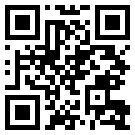 www.sto3.gda.pl
https://www.facebook.com/IIISTOGDA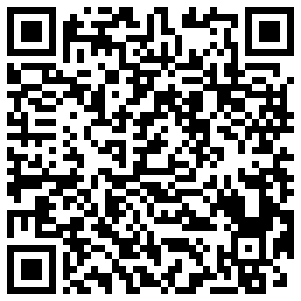 Adres szkoły:III Społeczna Szkoła Podstawowa Społecznego Towarzystwa Oświatowego 
ul. Waryńskiego 3680 – 433 Gdańsk – WrzeszczTel. (58) 341 70 25e-mail: sto3gdansk@sto3.gda.pl             KALENDARZ       SZKOLNY                2023/ 2024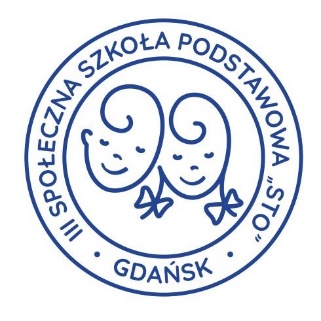 